Nejdříve musím upozornit na chybu – nově zaslaná občanská výchova je do termínu 30.4.Rodinná výchova do 27.4.Téma: JÍDLO A REKLAMADo sešitu si napište nebo vlepte následující zápis:Druhy reklamyPodle funkce:InformativníPřesvědčujícíPřipomínajícíPodle předmětu:VšeobecnáZnačkováTýkající se instituceKlamavá reklama šíření nepravdivých údajů za účelem prospěchu, na úkor druhých, zákonem zakázanáÚKOLNajdi v televizi, na letáku nebo v tisku klamavou reklamu a vysvětli, proč je nepravdivá.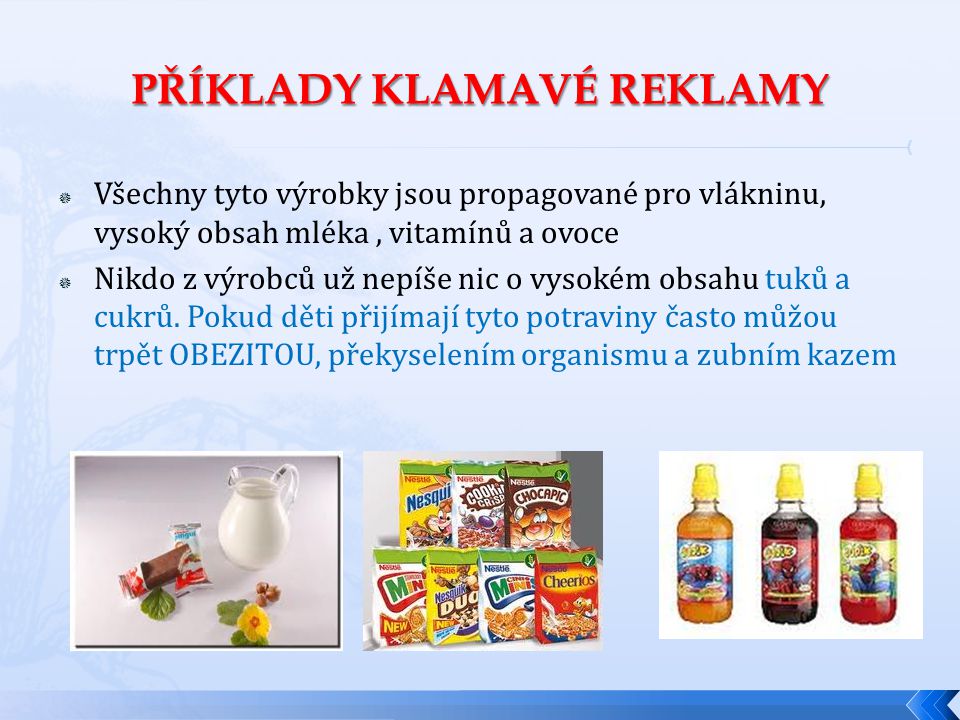 